Fiche 14. Cycle 1. Exercice 4.Quels déchets ne se décomposent pas 
rapidement ? Coche la/les bonne(s) case(s). Feuille d’arbre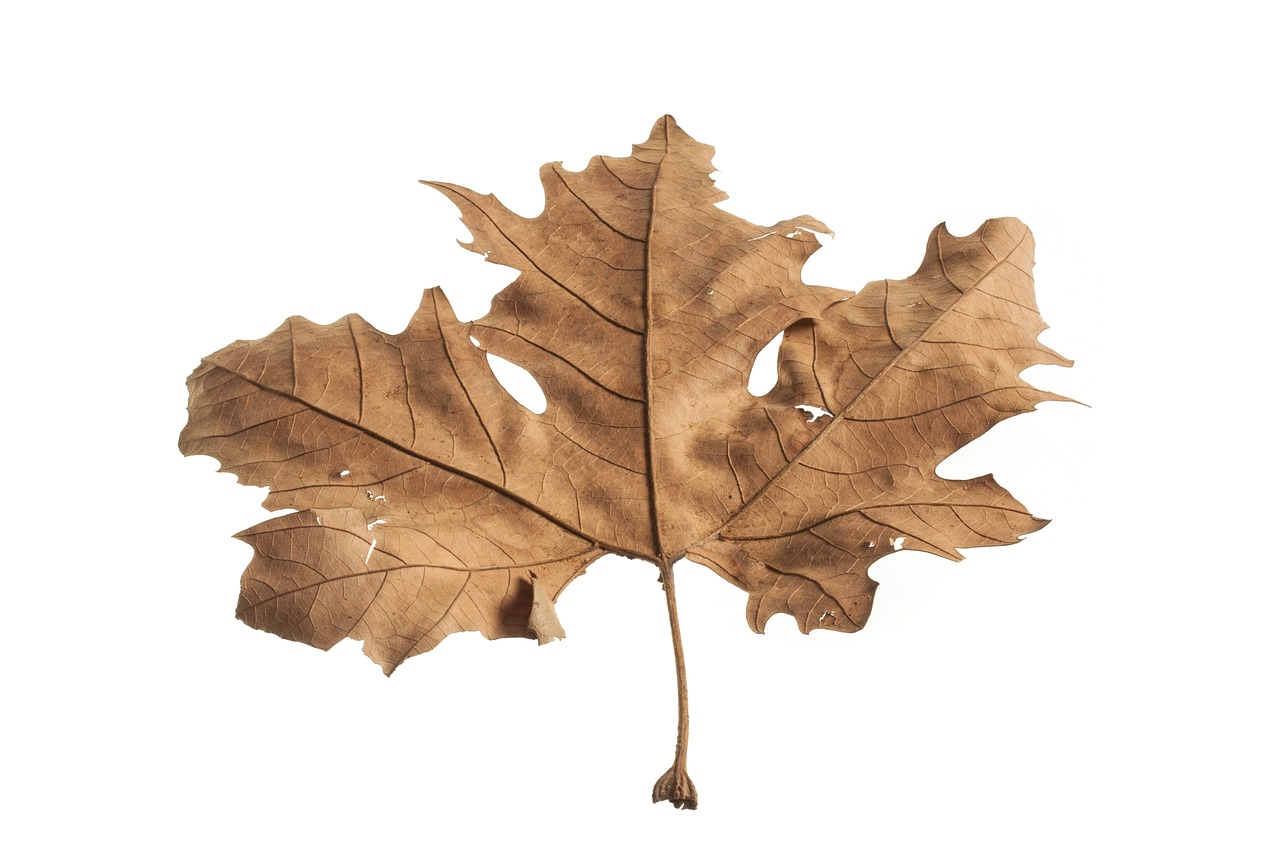  Fleurs 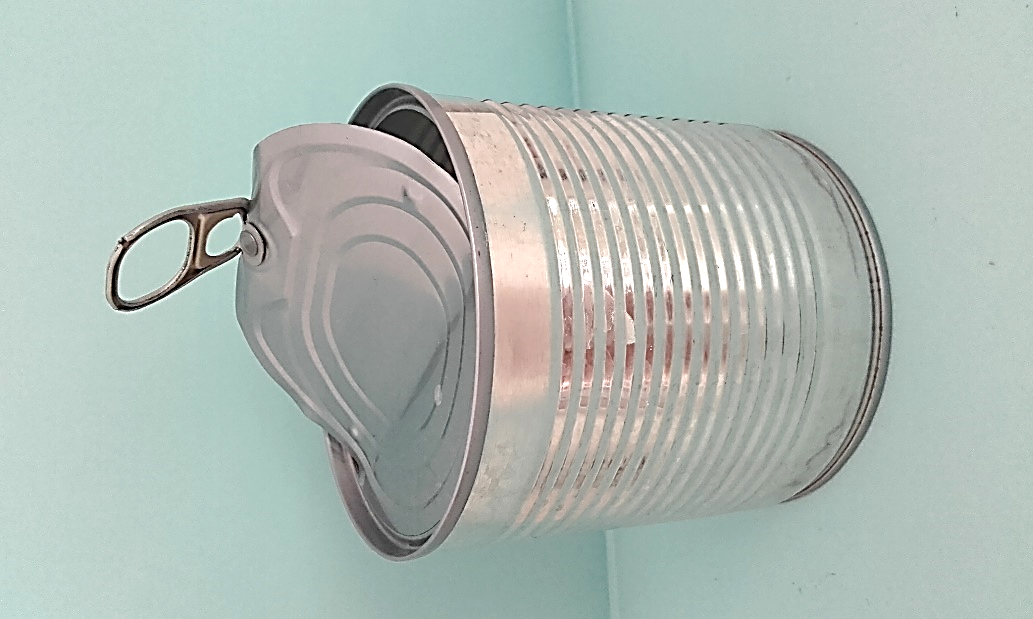 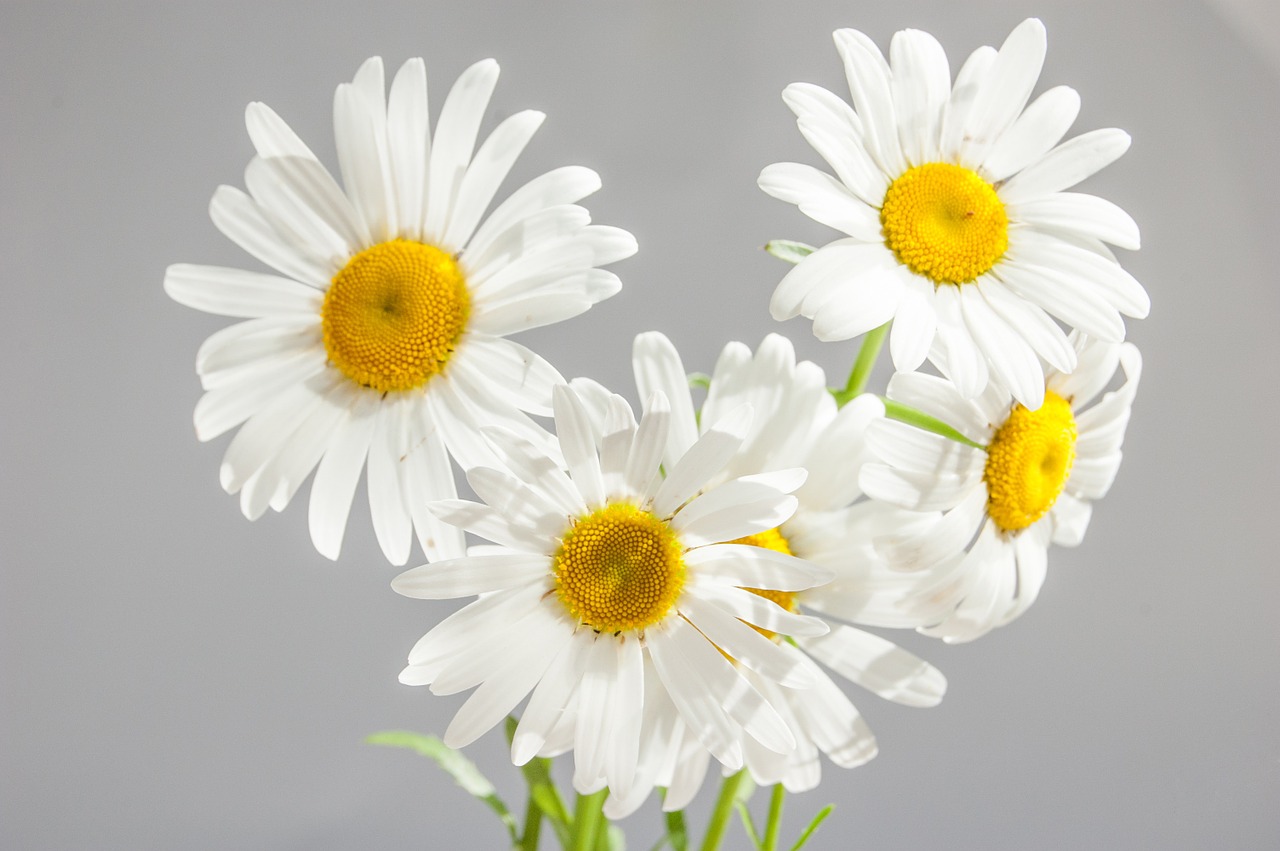   Conserve